The sequence  for simulation: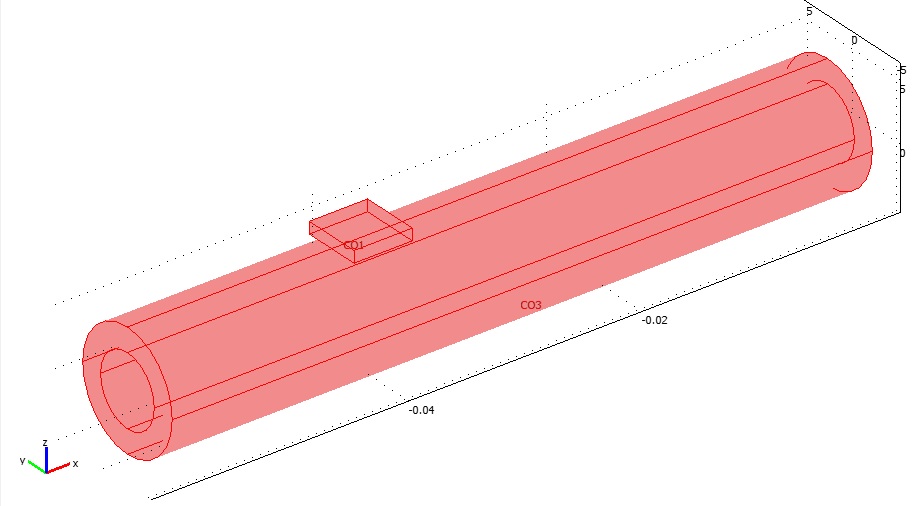 Figure 1 is the geometry, C01=block PVC and CO3=flexible  silicone tubeFigure 2 and Figure 3: Subdomain 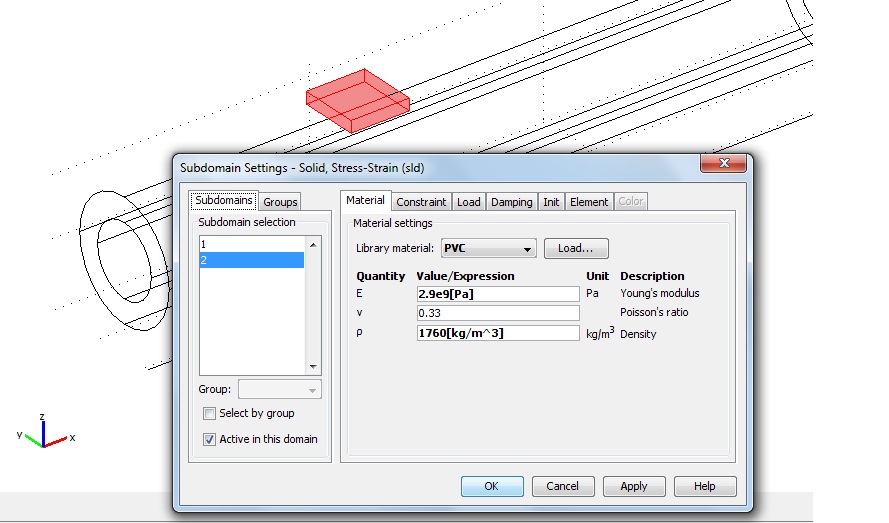 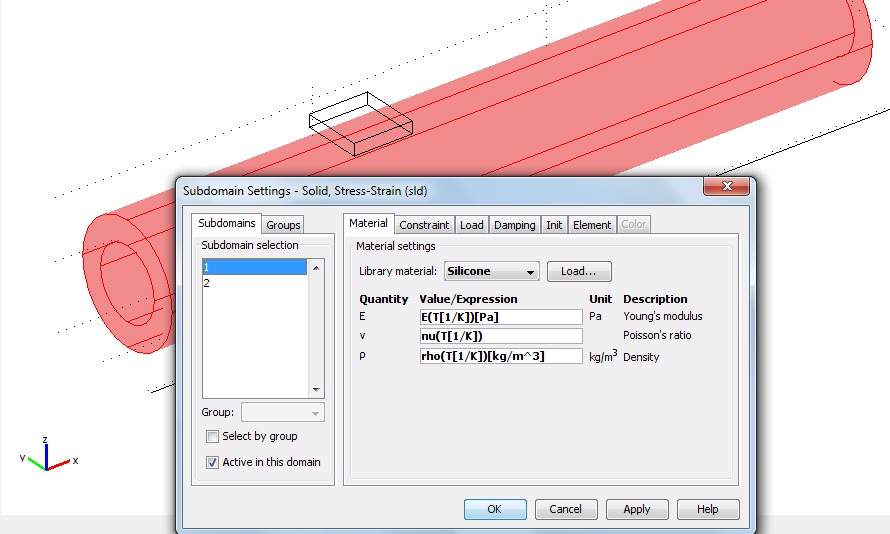 Figure Boundary: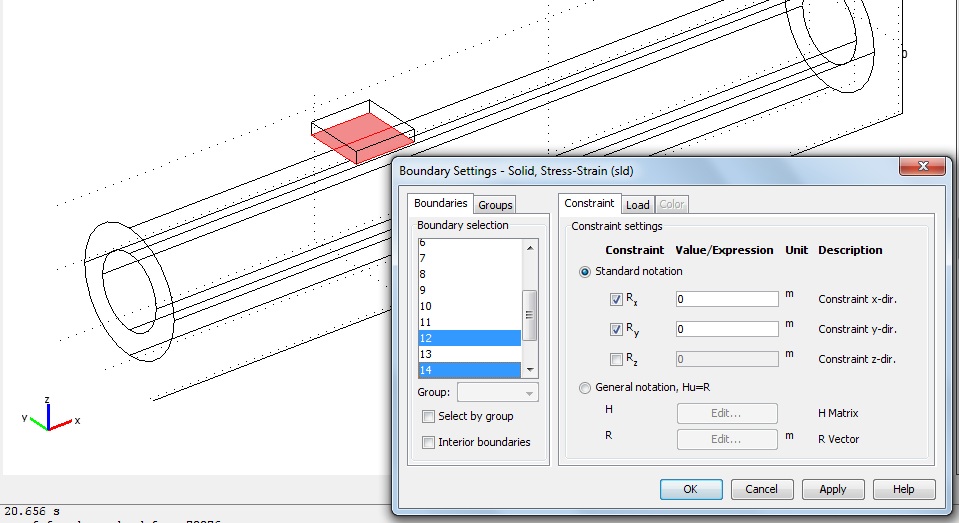 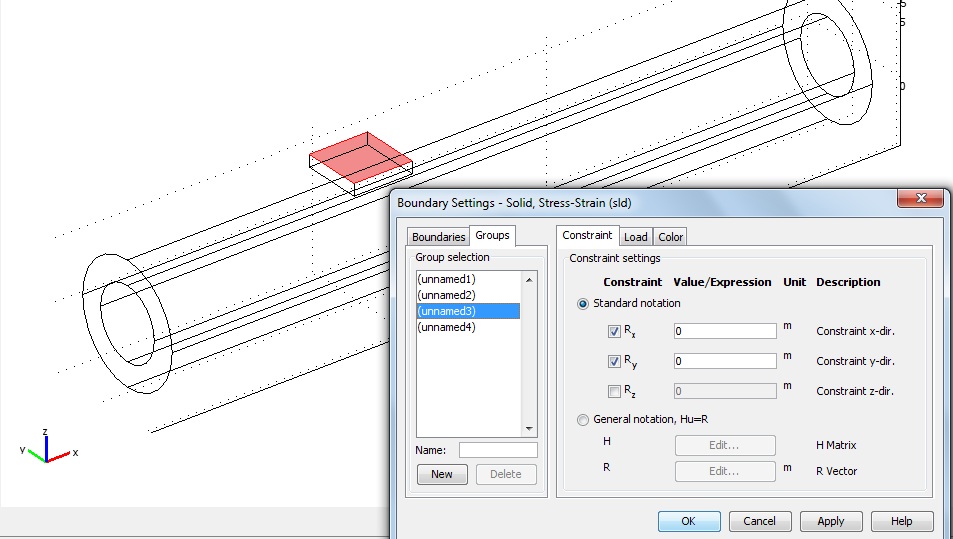 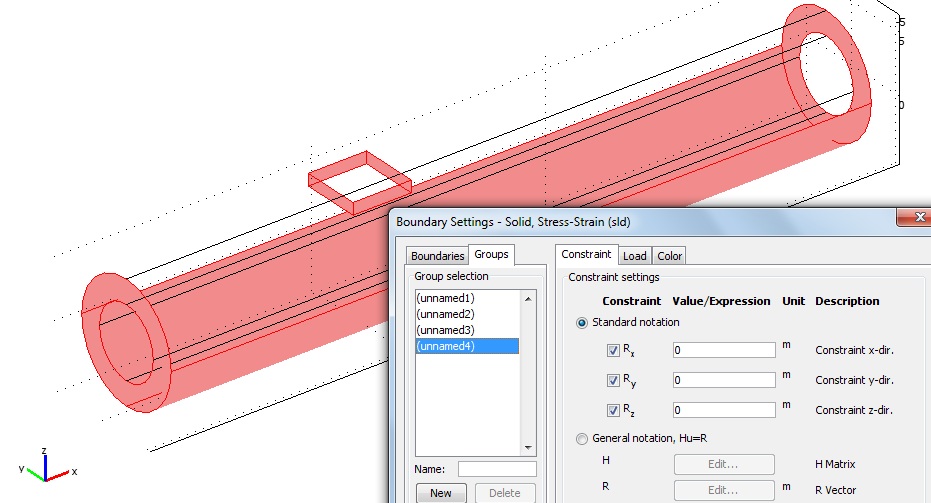 Applied Force  :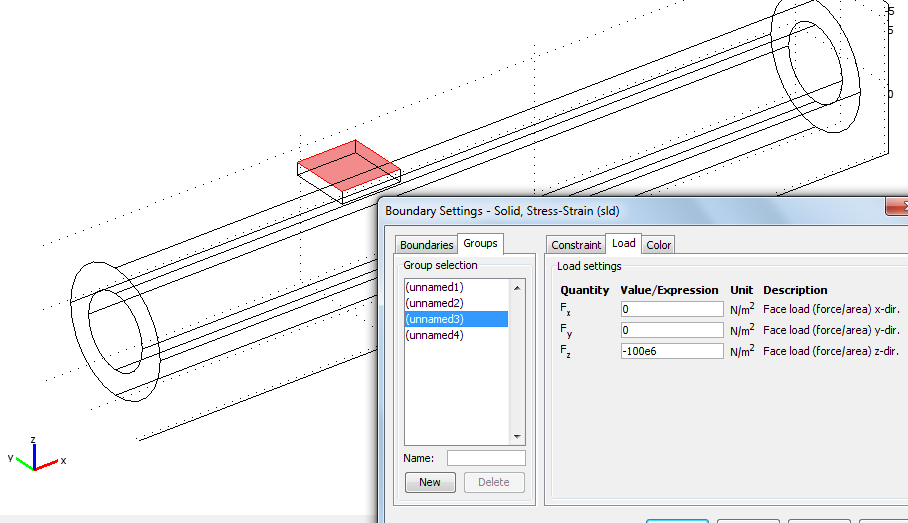 Result:  The block of PVC seems warped, but the tube nothing happens. I believe this is wrong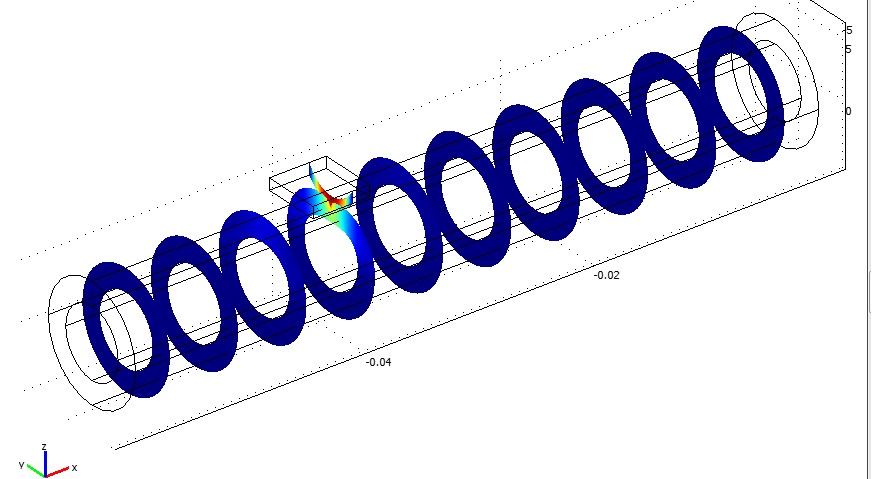 